Installing DC motor or High res stepper motor on CR model focuser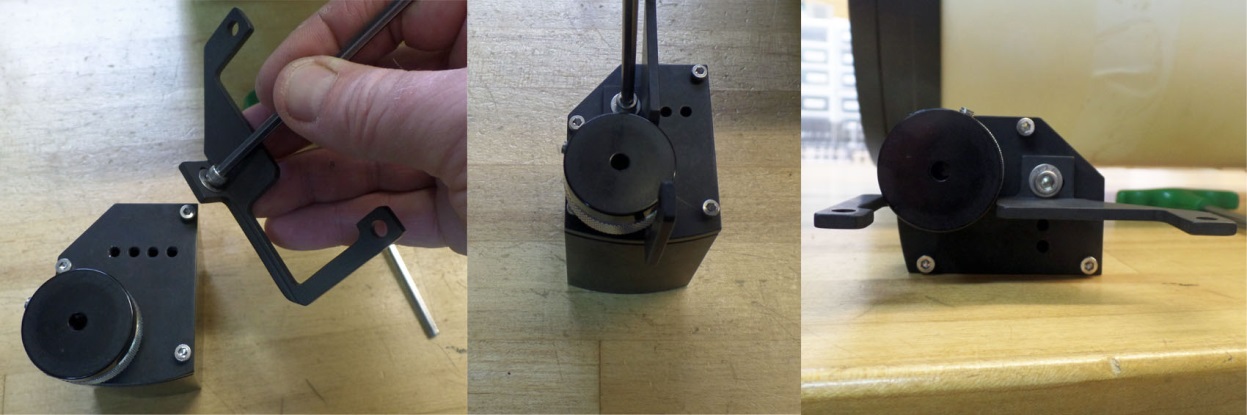 Install bracket in top hole location. Do not tighten up, let loose for now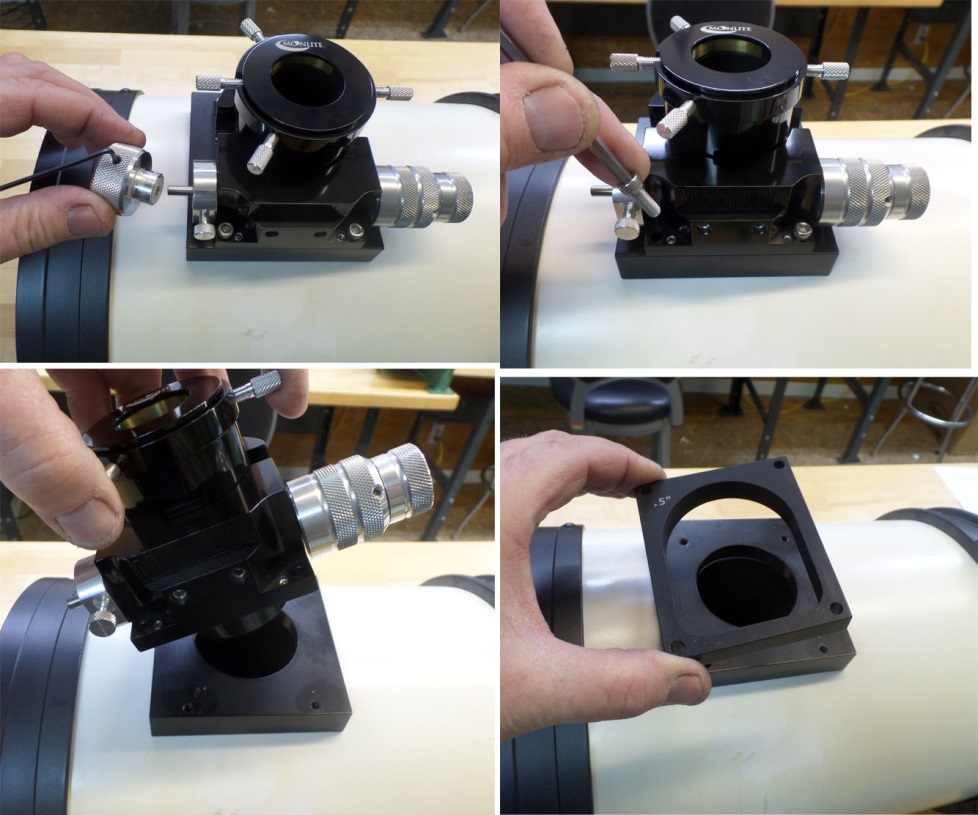 Remove Left side knobRemove mounting boltInstall any require spacers at this time if clearance is needed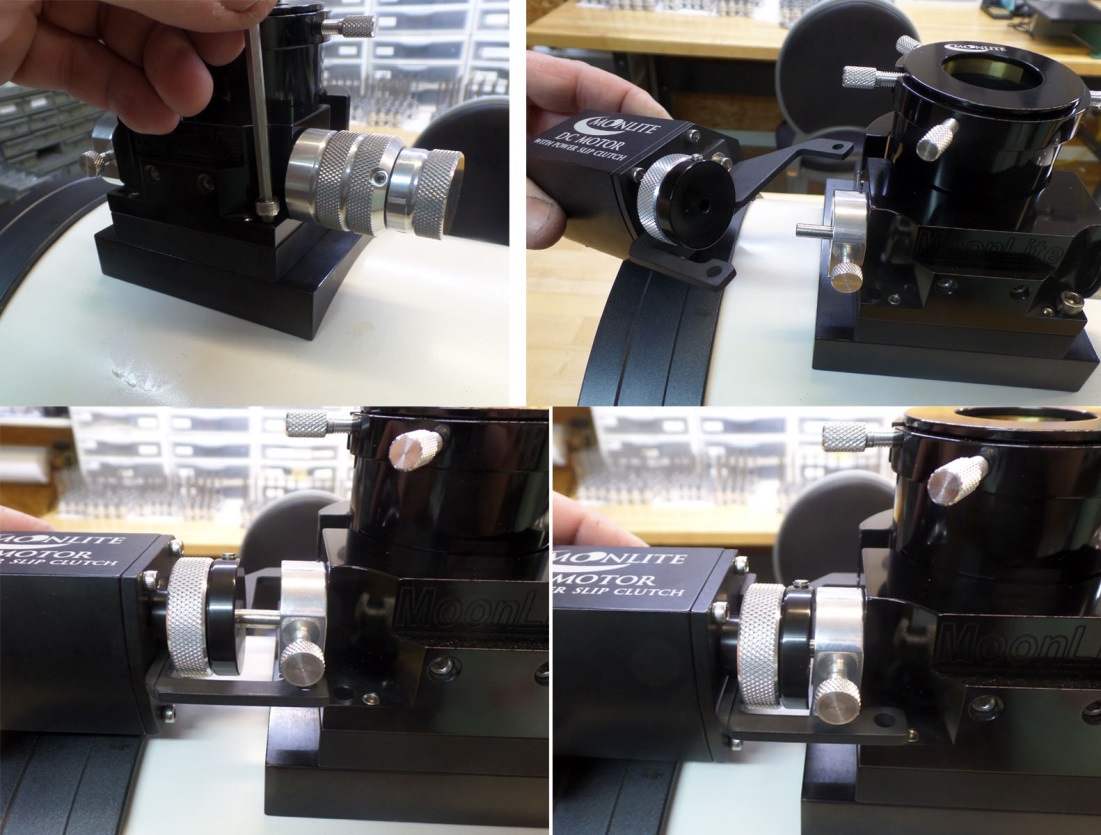 Tighten up bolts on non motor sideSlide motor and clutch on to shaft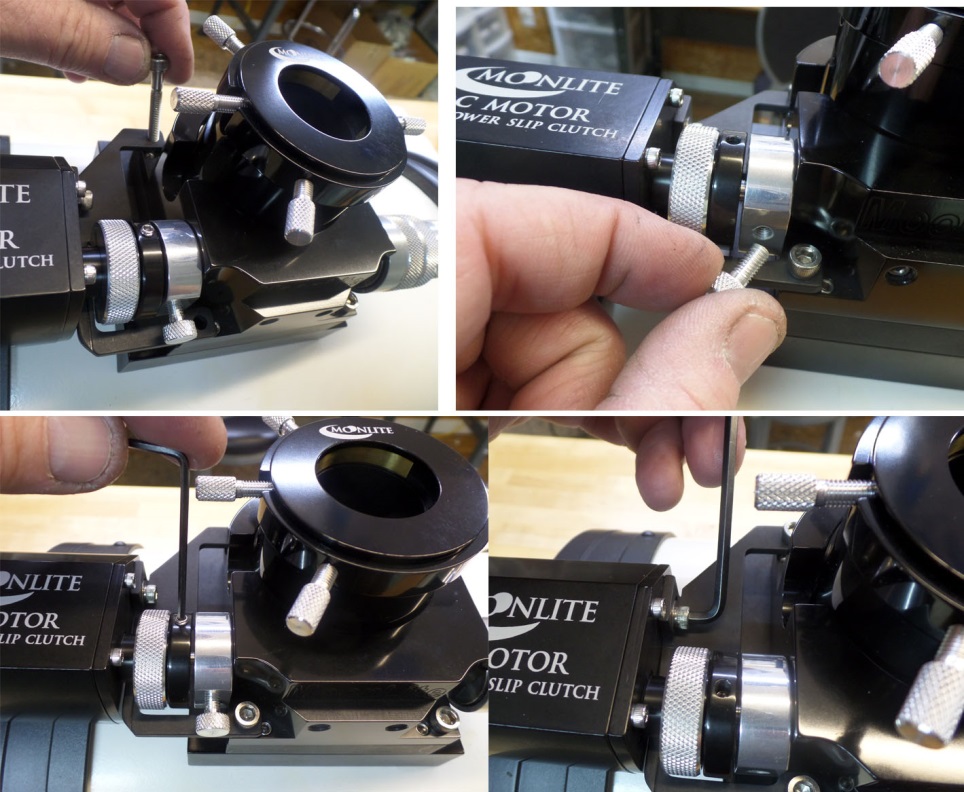 Tighten up set screw on motor clutch and remove old lock knobOnce everything is in position, tighten up set screw on bracket